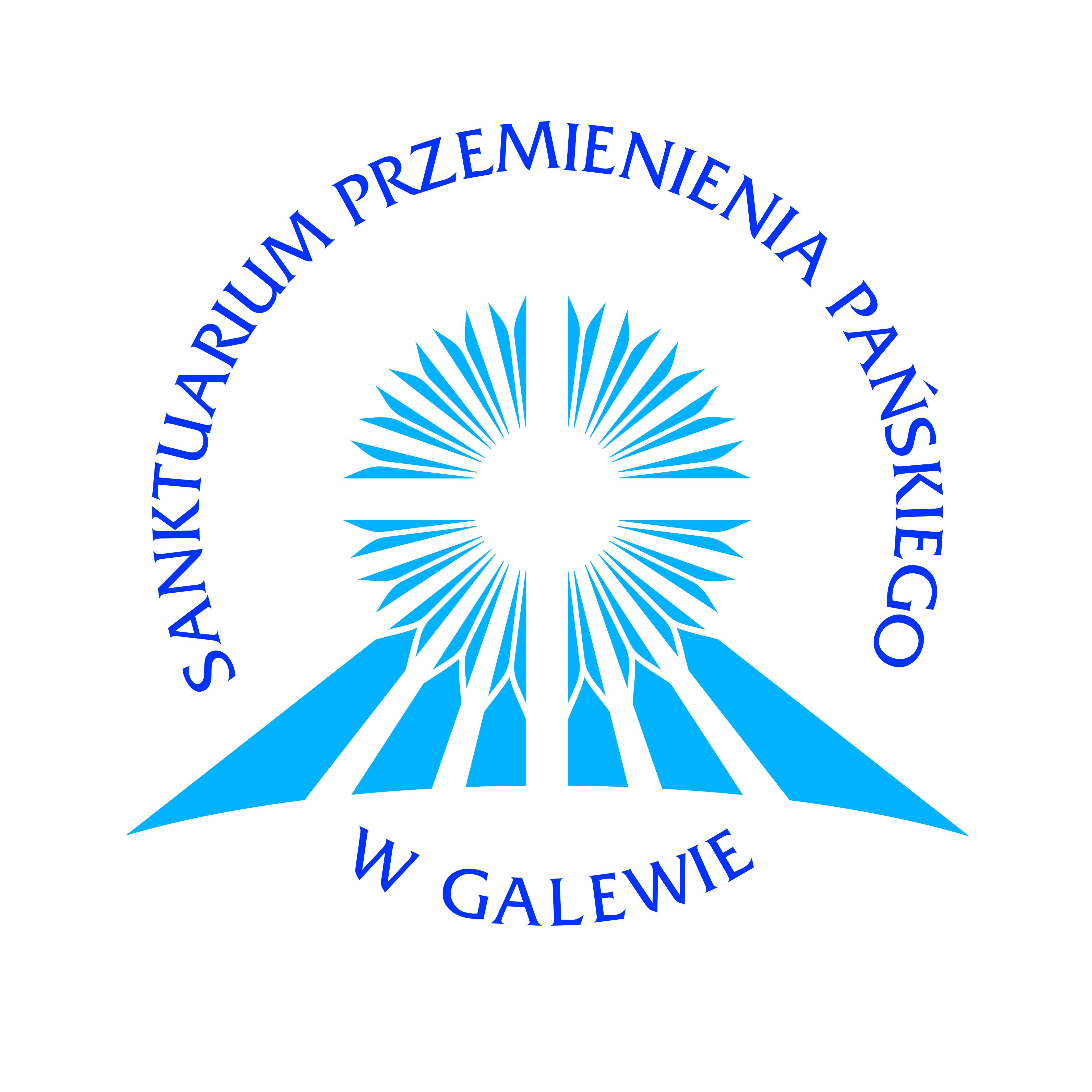 FORMULARZ ZGŁOSZENIOWY            Podpis i dataWydarzenieWydarzenieWydarzenieWydarzenieWydarzenieObsługa dotyczy wydarzenia:Pobyt, – od kiedy?:Pobyt, – do kiedy?:Dane osoboweDane osoboweDane osoboweDane osoboweDane osoboweNazwisko:Imię:Funkcja zawodowa:Dane o redakcji / instytucji / organizacji medialnejDane o redakcji / instytucji / organizacji medialnejDane o redakcji / instytucji / organizacji medialnejDane o redakcji / instytucji / organizacji medialnejDane o redakcji / instytucji / organizacji medialnejPełna nazwa:Redaktor prowadzący programu:Redaktor prowadzący programu:Typ środka medialnego:/podkreślić/PrasaRadioTVInternetInne pomocne dane kontaktoweInne pomocne dane kontaktoweInne pomocne dane kontaktoweInne pomocne dane kontaktoweInne pomocne dane kontaktoweTel.:Tel. komórkowy:Email:Techniczne zapotrzebowanie wobec Sanktuarium 